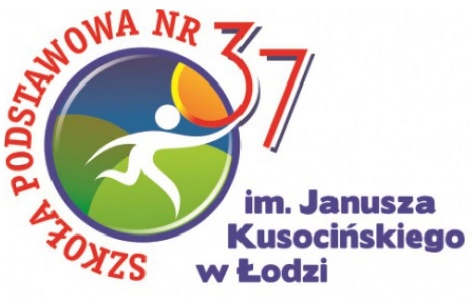 LISTA ZACHOWAŃ PROBLEMOWYCH UCZNIÓW ORAZ PROCEDURY POSTĘPOWANIA W PRZYPADKACH ICH ZAISTNIENIA
NA TERENIE SZKOŁY PODSTAWOWEJ NR 37 IM. JANUSZA KUSOCIŃSKIEGO W ŁODZI LISTA ZACHOWAŃ PROBLEMOWYCH UCZNIÓW ORAZ PROCEDURY POSTĘPOWANIA W PRZYPADKACH ICH ZAISTNIENIA
NA TERENIE SZKOŁY PODSTAWOWEJ NR 37 IM. JANUSZA KUSOCIŃSKIEGO W ŁODZI Uczeń pali papierosy lub e-papierosy - procedura czerwona + procedura dodatkowa nr 3 Uczeń zachowuje się w sposób agresywny w stosunku do innych osób - procedura czerwonaUczeń używa wulgarnych słów i określeń - procedura niebieska Uczeń zakłóca przebieg lekcji - procedura niebieska Uczeń dokonuje kradzieży lub/i wyłudzeń - procedura czerwonaUczeń przychodzi pod wpływem lub spożywa alkohol  lub inne środki odurzające - procedura czerwona + procedura dodatkowa nr 3 lub  procedura dodatkowa nr 4 Uczeń znieważa nauczyciela, innego pracownika szkoły -  procedura czerwonaUczeń nie przestrzega obowiązujących w szkole norm dotyczących stroju uczniowskiego i zmiany obuwia w szkole - procedura niebieska Uczeń opuszcza lekcje bez usprawiedliwienia (wagaruje) - procedura niebieska Uczeń dopuszcza się niszczenia mienia szkolnego i prywatnego - procedura czerwona+ procedura dodatkowa nr 2 Uczeń nie respektuje zakazu korzystania z urządzeń komórkowych i innych urządzeń elektronicznych - procedura niebieska + procedura dodatkowa nr 1 Uczeń zachowuje się niestosownie – obscenicznie -  procedura czerwona CHARAKTERYSTYKA  WYBRANYCH ZACHOWAŃ PROBLEMOWYCH UCZNIÓW  PROCEDURY OBOWIĄZUJĄCE W RAZIE WYSTĄPIENIA ZACHOWAŃ PROBLEMOWYCH UCZNIÓWNA TERENIE SZKOŁY PODSTAWOWEJ NR 37 IM. JANUSZA KUSOCIŃSKIEGO W ŁODZI Procedura niebieska (łagodniejsza) Nauczyciel, w obecności którego wystąpiła sytuacja, odejmuje w dzienniku Librus odpowiednią ilość punktów, dodając komentarz. Wychowawca sprawdza regularnie oceny zachowania uczniów, upomina ustnie. Po trzech negatywnych wpisach danego ucznia dotyczących punktów 6.7, 6.10, 6.11, 6.12, 6.16, 6.17, 6.18, 6.19, 6.20, 6.21, 6.22, 6.23, 6.24, 6.25 uruchamia procedurę czerwoną. Procedura czerwona (ostrzejsza) Uczeń, w stosunku do którego wdrożono procedurę czerwoną, nie może otrzymać wzorowej oceny z zachowania bez względu na liczbę uzyskanych punktów. Pisemna nagana wychowawcy klasy udzielona na forum klasy podczas godziny wychowawczej, udokumentowana wpisem w dzienniku Librus oraz udostępniona rodzicom/ prawnym opiekunom. W ramach terapii wychowawczej uczeń wykonuje pracę adekwatną do przewinienia (plakat, słownik synonimów wulgaryzmów, inne prace społeczne na temat). Pozbawienie przez wychowawcę udziału ucznia w imprezach klasowych i szkolnych o charakterze rozrywkowo-rekreacyjnym, udokumentowane wpisem do dziennika Librus oraz udostępnione rodzicom/prawnym opiekunom. Kontakt z organizatorami bezpłatnych zajęć pozalekcyjnych w celu zawieszenia udziału ucznia. Ustne upomnienie dyrektora szkoły oraz wpis do dziennika Librus z informacją do rodziców/ prawnych opiekunów. Pisemna nagana dyrektora szkoły z informacją w dokumentacji ucznia. Przeniesienie do równoległego zespołu klasowego. Wnioskowanie do kuratora oświaty o przeniesienie ucznia do innej szkoły (ar.t 68 ust. 3 ustawy Prawo Oświatowe).PROCEDURY DODATKOWEProcedura dodatkowa nr 1 – korzystanie z urządzeń elektronicznych Zastosowanie właściwej procedury podstawowej.Odebranie wyłączonego urządzenia, opisanie imieniem i nazwiskiem właściciela, przekazanie do depozytu w sekretariacie szkoły. Osobisty odbiór urządzenia przez rodzica/ prawnego opiekuna godzinach pracy sekretariatu.Procedura dodatkowa nr 2 – niszczenie mienia szkoły lub prywatnego Zastosowanie właściwej procedury podstawowej. Spotkanie wychowawcy i pedagoga szkolnego z rodzicami/ prawnymi opiekunami ucznia w celu określenia sposobu naprawienia szkody. Procedura dodatkowa nr 3 – palenie papierosów, e-papierosów, używanie alkoholuZastosowanie właściwej procedury podstawowej.Odebranie używki i przekazanie rodzicom.Procedura dodatkowa nr 4 – posiadanie lub stosowanie  substancji psychoaktywnych (narkotyki, dopalacze itp.) Powiadomienie dyrektora i pedagoga szkolnego.Powiadomienie rodziców/ prawnych opiekunów ucznia.Powiadomienie Policji.W przypadku powtarzających się przewinień danego ucznia w obrębie procedury niebieskiej, stosowane są kolejne punkty procedury czerwonej. W przypadku, gdy uczeń uparcie odmawia wykonywania poleceń nauczyciela, a jego zachowanie uniemożliwia prowadzenie zajęć, nauczyciel prowadzący lekcję wykonuje telefon do rodzica/ prawnego opiekuna. Rodzic/ prawny opiekun ma obowiązek stawić się na wezwanie nauczyciela. Jeśli rodzic/ prawny opiekun odmówi współpracy ze szkołą w tym zakresie, dyrektor szkoły, w kontakcie z pedagogiem i wychowawcą, informuje instytucje zewnętrzne.Lp. RODZAJ ZACHOWANIA PROBLEMOWEGO 1. Uczeń pali papierosy lub e- papierosy.  Najczęstsza przyczyna: potrzeba „bycia dorosłym” w opinii kolegów.  zwrócenie na siebie uwagi rówieśników.  Negatywne skutki: uzależnienie (nałóg) z konsekwencjami zdrowotnymi, możliwość zdobywania środków finansowych na zakup papierosów w sposób nieaprobowany (podbieranie rodzicom, wyłudzanie od kolegów, kradzieże), zaśmiecanie i niszczenie mienia szkolnego, wywieranie negatywnego wpływu na innych (namawianie do palenia, bycie negatywnym wzorcem do naśladowania). 2. Uczeń zachowuje się w sposób agresywny w stosunku do innych osób. Najczęstsze przyczyny: brak umiejętności rozładowania napięcia emocjonalnego w sposób społecznie akceptowany (wyładowanie skumulowanych emocji w formie agresji), brak umiejętności komunikacyjnych (zamiast porozmawiać, wyjaśnić problem odwołuje się do ataku słownego lub fizycznego), brak znajomości społecznie akceptowanych form obrony własnych granic psychologicznych w sytuacjach intruzji (zachowań zaczepnych, szkodzących) ze strony innych osób, droga do realizacji własnych potrzeb. Negatywne skutki: utrwalenie się wzorca reagowania agresją w sytuacji frustracji potrzeb, silnego stresu lub w celu wywierania wpływu na innych, wzrost zagrożenia brakiem bezpieczeństwa fizycznego i psychicznego w środowisku szkolnym (wypadki, mobbing). 3. Uczeń używa wulgarnych słów i określeń. Najczęstsze przyczyny: moda i naśladownictwo, niski poziom kultury otoczenia.  Negatywne skutki: utrwalenie się nawyku używania wulgaryzmów w mowie codziennej. 4. Uczeń zakłóca przebieg lekcji. Najczęstsze przyczyny: niechęć ucznia do szkoły jako instytucji (zachowania manifestują się na lekcjach). Negatywne skutki: zakłócanie toku lekcji utrudniające innym uczniom przyswajanie wiedzy; utrwalanie postawy lekceważenia norm grupowych, która może ulec generalizacji na inne sytuacje społeczne; luki w opanowaniu materiału programowego wynikające z niedostatecznego skupienia się ucznia na toku lekcji. 5. Uczeń dokonuje kradzieży. Najczęstsze przyczyny: brak poszanowania dla cudzej własności i integralności, nieumiejętność radzenia sobie z frustracją potrzeb (silny nacisk niezaspokojonej potrzeby powoduje, że uczeń sięga po cudzą własność, aby uzyskać narzędzie – przedmioty, środki finansowe – umożliwiające jej realizację); silna wrogość, u podłoża której leży chęć wyrządzania szkody/krzywdy innym ludziom.Negatywne skutki: eskalacja zachowań mogąca przerodzić się w utrwalone zachowania o charakterze przestępczym. 6.Uczeń przychodzi pod wpływem lub spożywa alkohol  lub używa inne środki odurzające.  Najczęstsze przyczyny: -      moda i naśladownictwo, -      brak kontroli ze strony środowiska rodzinnego, wysoki poziom stresu i frustracji potrzeb sprzyjający rozwijaniu się uzależnienia poprzez mechanizm działania euforyzującego. Negatywne skutki: -       rozwinięcie się uzależnienia; podejmowanie różnego typu zachowań ryzykownych, agresywnych w stanie obniżonej poczytalności ; - wagary, zaniedbywanie nauki. 7. Uczeń znieważa nauczyciela. Najczęstsze przyczyny: słabe rozumienie przez ucznia granic w relacjach międzyludzkich; potrzeba zwrócenia na siebie uwagi, potrzeba zaimponowania rówieśnikom; brak umiejętności radzenia sobie z emocjami. Negatywne skutki: możliwość utrwalenia się postawy lekceważenia i deprecjonowania ludzi spostrzeganych jako słabych psychicznie i/lub fizycznie; eskalacja i utrwalanie negatywnych wzorców zachowań. 8. Uczeń nie przestrzega obowiązujących w szkole norm dotyczących stroju uczniowskiego i zmiany obuwia w szkole. Najczęstsze przyczyny: uogólniona postawa lekceważenia obowiązków szkolnych wynikających z zapisów w statucie; - brak poszanowania dla pracy innych ludzi; Negatywne skutki: utrwalenie się lekceważącego stosunku do zasad i norm regulujących życie społeczne; - dawanie złego przykładu innym uczniom; utrwalanie złych wzorców. 9. Uczeń opuszcza zajęcia bez usprawiedliwienia (wagaruje). Najczęstsze przyczyny: trudności w nauce; poczucie bycia poza nawiasem szkolnym (pozycja outsidera) i identyfikacja z uczniami o podobnym sposobie doświadczania sytuacji szkolnej; silne zainteresowania lub potrzeby, których uczeń nie jest w stanie zrealizować i zaspokoić w szkole; - brak rozumienia znaczenia obowiązku szkolnego. Negatywne skutki: pogłębianie się luk programowych, trudności w nauce, zagrożenie drugorocznością, niekontrolowane przez dorosłych spędzanie czasu – ryzyko demoralizacji. 10. Uczeń dopuszcza się niszczenia mienia szkolnego i prywatnego. Najczęstsze przyczyny: agresja; brak poszanowania własności wspólnej; bezmyślność; chęć zaimponowania innym. Negatywne skutki: utrwalenie się wzorca rozładowywania agresji poprzez niszczenie rzeczy materialnych; generalizacja zachowań wynikających z braku poszanowania własności wspólnej i/lub bezmyślności; trwałe uszkodzenie mienia i związane z tym koszty napraw.  11. Uczeń nie respektuje zakazu korzystania z urządzeń komórkowych i innych urządzeń elektronicznych. Najczęstsze przyczyny: chęć imponowania rówieśnikom; uzależnienie- stały kontakt z Internetem; potrzeba ciągłej komunikacji zdalnej z opiekunami; chęć ośmieszania, obrażania innych w cyberprzestrzeni; brak kompetencji społecznych. Negatywne skutki: brak samodzielności; pogłębienie uzależnienia; ośmieszanie innych w cyberprzestrzeni;konflikt z prawem.12.Uczeń zachowuje się niestosownie- obscenicznie. Najczęstsze przyczyny: brak właściwych wzorców; moda i naśladownictwo; niski stopień rozumienia ról społecznych; brak ogólnie przyjętych norm i zasad etycznych; brak zahamowań; - brak wstydu. Negatywne skutki: konflikt z prawem; rozbudzenie nadmiernych zainteresowań sprawami dotyczącymi seksualności; - przedwczesna inicjacja seksualna; wczesne macierzyństwo, ojcostwo; kontakt ze środowiskiem patologicznym; choroby przenoszone drogą płciową.